В зависимости от ситуации вы можете выбрать, какой набор требований вы предъявите опорочившему вас лицу.Они позволят вам компенсировать потери в имидже компании и пресечь их на будущее. Выбор в основном зависит от того, каким способом распространены сведения. Любой из вариантов неимущественных требований, предусмотренных для граждан, доступен организациям, поскольку эти правила касаются и юридических лиц (п. 11 ст. 152 ГК РФ).Можно потребовать:1)опровергнуть сведения тем же способом, которым их распространили, или другим аналогичным способом (п. 1 ст. 152 ГК РФ). Например, если сведения опубликовали в СМИ, можно требовать дать опровержение в нем же (п. 2 ст. 152 ГК РФ). А если кому-то отправили порочащее вас письмо, можно потребовать направить тому же адресату письмо с опровержением (п. 3 Информационного письма Президиума ВАС РФ от 23.09.1999 N 46);2)опубликовать ваш ответ в СМИ, которое распространило сведения. Этого можно требовать наряду с опровержением (п. 2 ст. 152 ГК РФ);3)удалить сведения о вас, если они стали широко известны и опровержение уже невозможно довести до всех. Если они записаны на материальных носителях (например, в продающейся книге), можно требовать изъять и уничтожить их без компенсации, чтобы пресечь либо запретить дальнейшее распространение сведений, если иначе их удалить невозможно (п. 4 ст. 152 ГК РФ);4)удалить сведения из Интернета, если они оказались там, и опровергнуть их способом, который доведет опровержение до всех пользователей (п. 5 ст. 152 ГК РФ). Например, это может быть публикация опровержения на том же сайте, на котором размещены сведения;5)отозвать или заменить документ со сведениями о вас, который исходит от организации, например информационное сообщение (п. 3 ст. 152 ГК РФ);6)признать сведения не соответствующими действительности, если установить конкретного распространителя невозможно (п. 8 ст. 152 ГК РФ). Например, если порочащая информация была в анонимных письмах или в комментарии в Интернете.Учтите, что есть особенности, если сведения распространили в СМИ или в Интернете.Вы можете взыскать убытки, которые вызваны распространением порочащих вас сведений (п. п. 9, 11 ст. 152 ГК РФ). Например, расходы на экспертизу, с помощью которой вам пришлось подтвердить отсутствие в составе вашей продукции опасных веществ.Чтобы взыскать убытки, нужно в том числе доказать, что ваши потери возникли из-за распространения порочащих сведений (п. 6 Информационного письма Президиума ВАС РФ от 23.09.1999 N 46).Учтите, что иск о взыскании убытков можно подать и отдельно - после того, как иск о защите деловой репутации будет удовлетворен.В случае умаления репутации юридического лица вы вправе требовать возмещения причиненного ей вреда (п. 21 Обзора судебной практики Верховного Суда РФ N 1 (2017), Определение Конституционного Суда РФ от 04.12.2003 N 508-О). Он может выражаться, к примеру, в том, что вы утратили конкурентоспособность или положительное мнение о качестве ваших услуг в глазах общественности. Чтобы добиться компенсации, нужна целая совокупность условий (п. 21 Обзора судебной практики Верховного Суда РФ N 1 (2017)):есть общие условия для ответственности: противоправное деяние ответчика-нарушителя - диффамация, неблагоприятные последствия для вас и причинно-следственная связь между ними. Вину нарушителя доказывать не надо, она презюмируется;к моменту диффамации у вас уже сформировалась деловая репутация в определенной сфере деловых отношений. Подтвердить это могут письма клиентов, дипломы выставок и т.п.;из-за диффамации ваша репутация ухудшилась, доверие к вам утрачено или наступили иные негативные для репутации последствия. Подтвердить это может, к примеру, письмо возможного клиента об отказе сотрудничать с вами именно из-за порочащих сведений, резкое и не связанное с другими причинами падение стоимости ваших акций и т.п.Сумму репутационного вреда вы можете определить по своему усмотрению, каких-либо обязательных требований к ее расчету нет. Оцените все негативные последствия диффамации. Можете привлечь профессиональных оценщиков. Однако обратите внимание, что закон не обязывает суд руководствоваться предоставленной вами оценкой.Потребовать извинения у нарушителя можно, но получить их удастся, лишь если он сам пойдет вам навстречу. Закон права на подобное требование не дает, поэтому суд в нем откажет. Однако суд не будет возражать, если вы договоритесь включить обязанность ответчика принести извинения в мировое соглашение (п. 18 Постановления Пленума Верховного Суда РФ от 24.02.2005 N 3).Предъявлять требования можно к автору порочащих сведений и любому лицу, которое их распространило (п. 5 Постановления Пленума Верховного Суда РФ от 24.02.2005 N 3).Если сведения от имени организации распространил ее работник (например, в письме), который был уполномочен на это в рамках профессиональной деятельности, ответчиком будет сама организация-работодатель. В случае судебного спора вы сможете привлечь самого этого работника как третье лицо (п. 5 Постановления Пленума Верховного Суда РФ от 24.02.2005 N 3).Учтите, что для СМИ действуют специальные правила относительно того, куда обратиться за защитой.Если распространителя установить не получается, вы можете сразу обратиться в суд с особым заявлением - признать распространенные сведения не соответствующими действительности (п. 8 ст. 152 ГК РФ). Если такие сведения распространили в Интернете, вы сможете потребовать от владельца сайта удалить их оттуда (п. 16 Обзора по спорам о защите чести, достоинства и деловой репутации, утв. Президиумом Верховного Суда РФ 16.03.2016).Это необязательно. Досудебный претензионный порядок необходим для тех требований и категорий споров, в отношении которых он предусмотрен федеральным законом, а если спор относится к компетенции арбитражного суда - и договором. С требованиями, связанными с защитой деловой репутации (опровергнуть порочащие сведения и т.п.), законодательство не обязывает предварительно обращаться к нарушителю. Это значит, что можно идти сразу в суд (п. п. 1, 11 ст. 152 ГК РФ, п. 4 Постановления Пленума Верховного Суда РФ от 24.02.2005 N 3, ч. 4 ст. 3 ГПК РФ, ч. 5 ст. 4 АПК РФ).Но претензия к будущему ответчику все равно бывает нелишней. Иногда она позволяет добиться результата без суда.В этом случае вы в том числе вправе требовать удалить их (п. 5 ст. 152 ГК РФ). Включите это требование в претензию или иск к нарушителю. Если решение суда вступило в силу, а нарушитель не спешит удалять сведения, вы можете обратиться в службу судебных приставов. Пристав вынесет постановление об ограничении доступа к сведениям и направит его в Роскомнадзор (ст. 109.4 Закона об исполнительном производстве). Тогда информацию заблокируют.Если нарушитель не может удалить сведения (например, они попали также на сайт-агрегатор), направьте требование об их удалении владельцу сайта или иному управомоченному им лицу. Приложите к требованию копию решения суда. Если добровольно сведения не удалят, можно будет принудить к этому отдельным иском (п. 16 Обзора по спорам о защите чести, достоинства и деловой репутации, утвержденного Президиумом Верховного Суда РФ 16.03.2016).Вы также можете требовать опровержения сведений. Нарушитель должен сделать это способом, который доведет его до интернет-пользователей. Обычно его размещают на том же сайте, куда попали порочащие вас сведения (п. 5 ст. 152 ГК РФ). Если сайт зарегистрирован как электронное СМИ, требуйте опровержения в порядке для требований к СМИ. Законом о СМИ будет руководствоваться и суд (п. 7 Постановления Пленума Верховного Суда РФ от 24.02.2005 N 3).Для этого зафиксируйте факт распространения сведений, определитесь с требованиями и обратитесь с ними к редакции СМИ или сразу в суд.Способ фиксации зависит от вида СМИ, в котором распространены сведения:1)если СМИ печатное, полагаем, что достаточно сохранить нужный экземпляр;2)радио- или телепередачу запишите на диск или флеш-накопитель. Также вы сможете затребовать через суд запись передачи из архива редакции СМИ. Однако, если она не сохранилась, подойдут и другие доказательства: справки компаний, которые мониторят СМИ, сообщения телерадиовещательной компании и даже показания свидетелей о факте выхода передачи и ее содержании (п. 3 Обзора по спорам о защите чести, достоинства и деловой репутации, утв. Президиумом Верховного Суда РФ 16.03.2016);3)содержание интернет-страницы удостоверьте у нотариуса в соответствии со ст. 102 Основ законодательства РФ о нотариате (п. 3 Обзора по спорам о защите чести, достоинства и деловой репутации, утв. Президиумом Верховного Суда РФ 16.03.2016).Вы можете требовать:1)опровергнуть порочащие вас сведения (опубликовать, передать в эфир, разместить на сайте) в том же СМИ. Если оно уже не выпускается, суд может обязать нарушителя за свой счет опубликовать опровержение в другом СМИ (п. п. 1, 2, 11 ст. 152 ГК РФ, ч. 1 ст. 43 Закона о СМИ, п. 13 Постановления Пленума Верховного Суда РФ от 24.02.2005 N 3). В суде можно потребовать опровержения в форме сообщения о судебном решении в вашу пользу, включая публикацию его текста (п. 17 Постановления Пленума Верховного Суда РФ от 24.02.2005 N 3);2)опубликовать в том же СМИ ваш ответ (комментарий, реплику) на порочащий материал. Если выпуск СМИ прекращен, суд может обязать нарушителя оплатить публикацию ответа в другом СМИ (п. п. 2, 11 ст. 152 ГК РФ, ч. 1 ст. 46 Закона о СМИ, п. 13 Постановления Пленума Верховного Суда РФ от 24.02.2005 N 3). Закон не запрещает одновременно с требованием опубликовать ваш ответ потребовать еще и опровержения.Особенность есть для случая, когда вы хотите защититься от оценочного суждения или мнения СМИ о вас. В обычных ситуациях закон защищает только от сведений о фактах, но не защищает от чужих неоскорбительных мнений. Однако если это мнение распространило СМИ, у вас есть право на ответ. Правда, других требований, в том числе имущественных, заявить в суде вы не сможете (п. 9 Постановления Пленума Верховного Суда РФ от 24.02.2005 N 3, п. 6 Обзора по спорам о защите чести, достоинства и деловой репутации, утв. Президиумом Верховного Суда РФ 16.03.2016);3)удалить с сайта интернет-СМИ порочащий вас материал (п. п. 5, 11 ст. 152 ГК РФ).Вы вправе заявить имущественные требования - такие же, как и к любому другому опорочившему вас лицу, а именно:1)возместить ваши убытки - об этом можно заявить, даже не требуя опровержения (п. п. 9, 11 ст. 152 ГК РФ, п. 2 Информационного письма Президиума ВАС РФ от 23.09.1999 N 46);2)возместить репутационный вред (п. 21 Обзора судебной практики Верховного Суда РФ N 1 (2017), Определение Конституционного Суда РФ от 04.12.2003 N 508-О).Обратите внимание: редакция СМИ, главный редактор и журналист освобождаются от ответственности, в частности, когда оспариваемые сведения получены от информационных агентств или дословно воспроизводят сообщения и материалы других СМИ либо фрагменты официальных выступлений должностных лиц и госорганов (ч. 1 ст. 57 Закона о СМИ). Однако в такой ситуации вы все равно можете требовать опровержения от СМИ (п. 8 Информационного письма Президиума ВАС РФ от 23.09.1999 N 46, п. 10 Обзора по спорам о защите чести, достоинства и деловой репутации, утв. Президиумом Верховного Суда РФ 16.03.2016).Редакция может сама составить текст опровержения, но обязана принять ваш, если он отвечает всем требованиям (ч. 2 ст. 43, ч. 2 ст. 46 Закона о СМИ). От редакции радио- и телепрограммы можно потребовать дать вашему представителю зачитать подготовленный вами текст и передать его в записи (ч. 2 ст. 43 Закона о СМИ).Главное - учтите все требования Закона о СМИ (они одинаковы к ответу и опровержению). В частности, укажите, какие именно сведения не соответствуют действительности, когда и как СМИ их распространило. Объем текста не может более чем вдвое превышать объем опровергаемого фрагмента (ч. 1, 3 ст. 44 Закона о СМИ)."25 мая 2021 г. на сайте электронного СМИ "Нижегородский правдолюб" в разделе "Статьи" по адресу: http://www.pravdolub-nn.ru/articles/64416 была опубликована статья "С ветерком да с пустым кошельком" (автор А.С. Гуньков). Она содержала недостоверные сведения, которые порочат деловую репутацию ООО "НижЛинии":"...фирма "НижЛинии" жестко и беспринципно экономит на клиентах. Уже несколько лет нижегородцы вынуждены пользоваться некачественными услугами данной фирмы, цена билетов в разы превышает то, что в итоге получишь за свои кровные..."Редакция признает, что данные сведения не соответствуют действительности. Никаких жалоб на ООО "НижЛинии" со стороны пассажиров и иных свидетельств того, что услуги по перевозке пассажиров, которые оказывает компания, некачественные и предлагаются по завышенной стоимости, редакция не имеет"."16 мая 2021 г. на сайте электронного СМИ "Нижегородский правдолюб" в разделе "Статьи" по адресу: http://www.pravdolub-nn.ru/articles/697057 была опубликована статья "Токсичный работодатель" (автор А.С. Гуньков). Она содержала недостоверные сведения, которые порочат деловую репутацию АО "Нижреакт":"Руководство комбината "Нижреакт" махинациями создает левые конторы в квартирах многоэтажек, только чтобы не тратиться на выплаты трудящимся во вредных условиях";"Химиков вынуждают пахать во вредных условиях, и никаких гарантий при несчастном случае. Комбинат, как всегда, не при делах..."АО "Нижреакт" заявляет, что все это не соответствует действительности. На предприятии строго соблюдаются все права работников и производятся все выплаты в соответствии с законом. Никаких жалоб от работников, в том числе в трудовую инспекцию, ни разу не поступало.Что же касается обвинений в махинациях, то бессменный с даты создания АО директор Ю.С. Смирнов никогда не был фигурантом уголовных дел и к уголовной ответственности не привлекался".Можно сразу заявить все требования в суд, а можно потребовать опровержения и/или публикации ответа непосредственно у редакции СМИ (ч. 1 ст. 43 Закона о СМИ, п. 4 Постановления Пленума Верховного Суда РФ от 24.02.2005 N 3).Но если со дня распространения порочащих сведений прошло больше года, сразу идите в суд. Иначе СМИ может отказать в опровержении, а суд - в обжаловании правомерного отказа (п. 2 ч. 2, ч. 3 ст. 45 Закона о СМИ, п. 14 Постановления Пленума Верховного Суда РФ от 24.02.2005 N 3).Если вы обращаетесь за защитой своей репутации к СМИ, то в претензии помимо требования об опровержении/публикации ответа можно заявить и имущественные требования. Закон не запрещает вам попытаться урегулировать конфликт без суда.Если вы обращались сразу в СМИ, опровержение и ответ должны выпустить в свет (ч. 4 ст. 44, ч. 2 ст. 46 Закона о СМИ):в СМИ, которое выходит не реже раза в неделю, - в течение 10 дней со дня получения от вас требования об опровержении и ответе или их текстов;в остальных СМИ - в выпуске, который готовится или планируется в ближайшее время.СМИ должно оповестить вас о предполагаемом сроке распространения опровержения (или об отказе). Для этого оно направляет письменное уведомление в течение месяца с момента получения от вас требования (ч. 5 ст. 44, ч. 2 ст. 46 Закона о СМИ).Если к распространению опровержения и ответа СМИ обяжет суд, в решении он может указать, в какой срок это сделать.Если вы сразу пошли к СМИ (без обязывающего судебного решения), оно может отказать давать опровержение и ответ только по основаниям, которые указаны в ст. 45 Закона о СМИ. Например, если сведения уже были опровергнуты данным СМИ или вы обратились в редакцию, когда прошел год со дня их распространения. Основание отказа укажут в уведомлении, которое вам пришлют (ч. 5 ст. 44, ч. 2 ст. 46 Закона о СМИ).Отказ СМИ можно обжаловать в суд в течение года со дня выхода порочащего вас материала (ч. 3 ст. 45 Закона о СМИ).Клевета - это преступление, которое предусмотрено ст. 128.1 УК РФ. Оно состоит в распространении заведомо ложных сведений, которые порочат честь и достоинство другого лица или подрывают его репутацию. Потерпевшим от этого преступления может быть и организация, но к ответственности за него могут привлечь только конкретное физлицо. Приговорить его могут к крупному штрафу или обязательным работам (ст. 19 УК РФ, ч. 1 ст. 42 УПК РФ).Обратите внимание: вы вправе одновременно потребовать привлечь оклеветавшего вас к уголовной ответственности по ст. 128.1 УК РФ и обратиться к нему с иском о защите деловой репутации. Вы можете подать такой иск, даже если вам отказали в возбуждении уголовного дела или прекратили его (см. Позицию ВС РФ). В этом иске вы можете заявить целый ряд требований.Перечень этих требований, а также насколько серьезным будет уголовное наказание, зависит от того, в какой форме вас оклеветали. Например, публикация в СМИ повлечет и более значительные санкции, и вы сможете потребовать, в частности, не только опровергнуть клеветническую статью, но и опубликовать ваш ответ на нее (ч. 2 ст. 128.1 УК РФ, п. п. 2, 11 ст. 152 ГК РФ).Как юридическому лицу защитить свою деловую репутациюДля начала рекомендуем определиться с требованиями и порядком их заявления.Например, если вы хотите быстрее опровергнуть или удалить информацию, можете заявить только эти требования, а потом уже отдельно разбираться с убытками и/или репутационным вредом.Предъявлять требования можно как сразу в суд, так и в претензии к нарушителю. Также вы можете обратиться в правоохранительные органы, поскольку клевета - это преступление, но к уголовной ответственности за него могут привлечь только физическое лицо.Есть ряд особенностей, если деловую репутацию нарушили в СМИ. Например, вы сможете требовать не только публикации опровержения, но и вашего ответа на порочащий материал.1. Что можно потребовать при нарушении деловой репутации1.1. Специальные неимущественные требования1.2. Взыскание убытков1.3. Возмещение вреда деловой репутации (репутационного вреда)1.4. Принесение извинений2. К кому предъявлять требования3. Нужно ли соблюдать претензионный порядок по делам о защите деловой репутации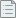 Образец претензии юридического лица о защите деловой репутации4. Что делать, если сведения попали в Интернет5. Как защитить деловую репутацию, пострадавшую от СМИ5.1. Как зафиксировать распространение сведений5.2. Что можно потребовать от СМИ для восстановления репутации5.3. Что можно потребовать от СМИ для компенсации своих потерь5.4. Как подготовить текст опровержения и ответаПример текста опроверженияПример текста ответа5.5. Куда обратиться за защитой5.6. Когда в СМИ появятся опровержение и ответ5.7. Может ли СМИ отказать в публикации опровержения и ответа6. Что такое клевета и как действовать, если юридическое лицо оклеветали